Domingo 10 de julio de 2016XV Domingo del Tiempo Durante el Año – ciclo CNo es automático que quien frecuenta la casa de Dios y conoce la misericordia sepa amar al prójimo. Tú puedes conocer toda la Biblia, puedes conocer toda la teología, pero del conocer no es automático el amar. El amar tiene otro camino. El sacerdote y el levita ven, pero ignoran; miran pero no proveen. Sin embargo, no existe verdadero culto si eso no se traduce en servicio al prójimo. Ignorar el sufrimiento del hombre, ¿qué significa? ¡Significa ignorar a Dios! FRANCISCOOración Colecta: Señor Dios, que iluminas a los extraviados con la luz de tu verdad, para que puedan volver al buen camino; danos, a quienes hacemos profesión de cristianos, la gracia de rechazar todo lo que se opone a este nombre y comprometernos con todas sus exigencias. Por nuestro Señor Jesucristo tu Hijo, que vive y reina contigo en la unidad del Espíritu Santo y es Dios por los siglos de los siglos.Del libro del Deuteronomio 30,9-14Moisés habló al pueblo, diciendo: El Señor, tu Dios, te dará abundante prosperidad en todas tus empresas, en el fruto de tus entrañas, en las crías de tu ganado y en los productos de tu suelo. Porque el Señor volverá a complacerse en tu prosperidad, como antes se había complacido en la prosperidad de tus padres. Todo esto te sucederá porque habrás escuchado la voz del Señor, tu Dios, y observado sus mandamientos y sus leyes, que están escritas en este libro de la Ley, después de haberte convertido al Señor, tu Dios, con todo tu corazón y con toda tu alma. Este mandamiento que hoy te prescribo no es superior a tus fuerzas ni está fuera de tu alcance. No está en el cielo, para que digas: “¿Quién subirá por nosotros al cielo y lo traerá hasta aquí, de manera que podamos escucharlo y ponerlo en práctica?” Ni tampoco está más allá del mar, para que digas: “¿Quién cruzará por nosotros a la otra orilla y lo traerá hasta aquí, de manera que podamos escucharlo y ponerlo en práctica?” No, la palabra está muy cerca de ti, en tu boca y en tu corazón, para que la practiques.Salmo responsorial: Sal 68, 14.17.30-31.36-37R/ Buscad al Señor y vivirá vuestro corazón.Mi oración se dirige a ti, Dios mío, el día de tu favor; que me escuche tu gran bondad, que tu fidelidad me ayude. Respóndeme, Señor, con la bondad de tu gracia, por tu gran compasión vuélvete hacia mi. R/Yo soy un pobre malherido, Dios mío, tu salvación me levante. Alabaré el nombre de Dios con cantos, proclamaré su grandeza con acción de gracias. R/El Señor salvará a Sión, reconstruirá las ciudades de Judá y las habitarán en posesión. La estirpe de sus siervos la heredará, los que aman su nombre vivirán en ella. R/De la carta a los colosenses 1,15-20Cristo Jesús es la Imagen del Dios invisible, el Primogénito de toda la creación, porque en él fueron creadas todas las cosas, tanto en el cielo como en la tierra, los seres visibles y los invisibles, Tronos, Dominaciones, Principados y Potestades: todo fue creado por medio de él y para él. Él existe antes que todas las cosas y todo subsiste en él. Él es también la Cabeza del Cuerpo, es decir, de la Iglesia. Él es el Principio, el Primero que resucitó de entre los muertos, a fin de que él tuviera la primacía en todo, porque Dios quiso que en él residiera toda la Plenitud. Por él quiso reconciliar consigo todo lo que existe en la tierra y en el cielo, restableciendo la paz por la sangre de su cruz.Evangelio según san Lucas 10,25-37Un doctor de la Ley se levantó y le preguntó a Jesús para ponerlo a prueba: “Maestro, ¿qué tengo que hacer para heredar la Vida eterna?” Jesús le preguntó a su vez: “¿Qué está escrito en la Ley? ¿Qué lees en ella?” Él le respondió: “Amarás al Señor, tu Dios, con todo tu corazón, con toda tu alma, con todas tus fuerzas y con todo tu espíritu, y a tu prójimo como a ti mismo”.  “Has respondido exactamente, -le dijo Jesús-; obra así y alcanzarás la vida”. Pero el doctor de la Ley, para justificar su intervención, le hizo esta pregunta: “¿Y quién es mi prójimo?” Jesús volvió a tomar la palabra y le respondió: “Un hombre bajaba de Jerusalén a Jericó y cayó en manos de unos ladrones, que lo despojaron de todo, lo hirieron y se fueron, dejándolo medio muerto. Casualmente bajaba por el mismo camino un sacerdote: lo vio y siguió de largo. También pasó por allí un levita: lo vio y siguió su camino. Pero un samaritano que viajaba por allí, al pasar junto a él, lo vio y se conmovió. Entonces se acercó y vendó sus heridas, cubriéndolas con aceite y vino; después lo puso sobre su propia montura, lo condujo a un albergue y se encargó de cuidarlo. Al día siguiente, sacó dos denarios y se los dio al dueño del albergue, diciéndole: ‘Cuídalo, y lo que gastes de más, te lo pagaré al volver’ ¿Cuál de los tres te parece que se portó como prójimo del hombre asaltado por los ladrones?” “El que tuvo compasión de él”, le respondió el doctor. Y Jesús le dijo: “Ve, y procede tú de la misma manera”.“Maestro, ¿qué tengo que hacer para heredar la vida eterna?” (v. 25). Jesús le pide que responda él mismo, y lo hace perfectamente: “Amarás a Dios con todo tu corazón, con toda tu alma, con toda tu fuerza y con toda tu mente, y al prójimo como a ti mismo” (v. 27). Por tanto Jesús concluye: “Haz esto y vivirás” (v. 28).Entonces ese hombre plantea otra pregunta, que se hace preciosa para nosotros: “¿Quién es mi prójimo?” (v. 29), y pone como ejemplo: “¿mis parientes?, ¿mis compatriotas?, ¿los de mi religión?…”. En resumen, quiere una regla clara que le permita clasificar a los otros en “prójimo” y “no prójimo”. En esos que pueden convertirse en prójimo y los que no pueden convertirse en prójimo.Y Jesús responde con una parábola, que muestra a un sacerdote, un levita y un samaritano. Los dos primeros son figuras relacionadas al culto del templo; el tercero es un judío cismático, considerado como un extranjero, pagano e impuro. Es decir, el samaritano. En el camino de Jerusalén a Jericó el sacerdote y el levita se encuentran con un hombre moribundo, que los bandidos le han asaltado, robado y abandonado. La Ley del Señor en situaciones similares prevé la obligación de socorrerlo, pero ambos pasaron de largo sin detenerse. Tenían prisa, no sé, el sacerdote quizá ha mirado el reloj y ha dicho “pero llego tarde a misa, tengo que decir misa”. El otro ha dicho “pero no sé si la ley me permite porque hay sangre ahí y seré impuro”. Van por otro camino y no se acercan.Y aquí la parábola nos ofrece una primera enseñanza: no es automático que quien frecuenta la casa de Dios y conoce la misericordia sepa amar al prójimo. No es automático. Tú puedes conocer toda la Biblia, tú puedes conocer todos los libros litúrgicos, tú puedes conocer toda la teología, pero del conocer no es automático el amar. El amar tiene otro camino, el amor tiene otro camino, con inteligencia pero algo más. El sacerdote y el levita ven, pero ignoran; miran pero no proveen. Sin embargo, no existe verdadero culto si eso no se traduce en servicio al prójimo. No lo olvidemos nunca: frente al sufrimiento de tanta gente agotada por el hambre, la violencia y la injusticia, no podemos permanecer como espectadores. Ignorar el sufrimiento del hombre, ¿qué significa? ¡Significa ignorar a Dios! Si yo no me acerco a ese hombre, esa mujer, ese niño, ese anciano, esa anciana que sufre, no me acerco a Dios.Pero vayamos al centro de la parábola: el samaritano, es decir el despreciado, aquel sobre quien nadie hubiera apostado nada, y que aún así tenía también él sus compromisos y sus cosas que hacer, cuando vio al hombre herido, no pasó de largo como los otros dos, que estaban vinculados al templo, sino que “tuvo compasión”, así dice el Evangelio, tuvo compasión (v. 33). Es decir, el corazón y las entrañas se conmovieron. Esta es la diferencia. Los otros dos “vieron”, pero sus corazones se quedaron cerrados, fríos. Sin embargo, el corazón del samaritano estaba en sintonía con el corazón mismo de Dios.De hecho, la “compasión” es una característica esencial de la misericordia de Dios. Él tiene compasión de nosotros. ¿Qué quiere decir? Sufre con nosotros, Él siente nuestros sufrimientos. Compasión, sufre con. El verbo indica que las entrañas se mueven y tiemblan ante el mal del hombre. Y en los gestos y en las acciones de buen samaritano reconocemos el actuar misericordioso de Dios en toda la historia de la salvación. Es la misma compasión con la que el Señor viene al encuentro de cada uno de nosotros: Él no nos ignora, conoce nuestros dolores, sabe cuándo necesitamos ayuda y consuelo. Está cerca de nosotros y no nos abandona nunca. Cada uno de nosotros, podemos hacernos la pregunta en el corazón, ¿yo lo creo? ¿Creo que el Señor tiene compasión de mí, así como soy, pecador, con tantos problemas y tantas cosas? Pensar en eso y la respuesta es sí. Cada uno debe mirar en el corazón si tiene la fe en esta compasión de Dios, del Dios bueno que se acerca, nos sana, nos acaricia y si nosotros lo rechazamos él espera, es paciente, siempre junto a nosotros.El samaritano se comporta con verdadera misericordia: cura las heridas de ese hombre, lo lleva a una pensión, lo cuida personalmente, paga su asistencia. Todo eso nos enseña que la compasión, el amor, no es un sentimiento vago, sino que significa cuidar del otro al punto de pagar personalmente. Significa comprometerse cumpliendo todos los pasos necesarios para “acercarse” al otro hasta identificarse con él: “amarás a tu prójimo como a ti mismo”. Este es el mandamiento del Señor.Concluida la parábola, Jesús gira la pregunta del doctor de la Ley y le pregunta: “¿Quién de estos tres te parece que haya sido el prójimo de aquel que había caído en las manos de los bandidos?” (v. 36). Finalmente la respuesta es clara: “El que ha tenido compasión de él” (v. 27). Al inicio de la parábola para el sacerdote y el levita el prójimo era el moribundo; al finalizar el prójimo es el samaritano que ha estado cerca. Jesús cambia la perspectiva: no hay que clasificar a los otros para ver quién es el prójimo y quién no. Tú puedes convertirte en prójimo de quien esté en necesidad, y lo serás si tu corazón tiene compasión. Es decir, tienes esa capacidad de sufrir con el otro.Esta parábola es un buen regalo para todos nosotros, ¡y también un compromiso! Jesús nos repite a cada uno de nosotros lo que dijo al doctor de la Ley: “Ve y haz tú lo mismo” (v. 37).Estamos todos llamados a recorrer el mismo camino del buen samaritano, que es figura de Cristo: Jesús se ha inclinado ante nosotros, se ha hecho nuestro siervo, y así nos ha salvado, para que también nosotros podamos también amarnos como Él nos ha amado de la misma forma.FRANCISCO – Catequesis 27 de abril de 2016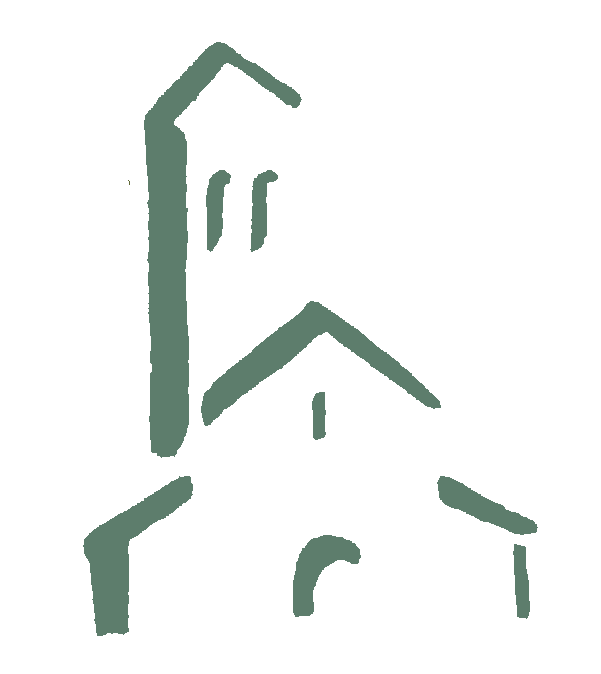 Abadía de Santa Escolásticawww.santaescolastica.com.ar/preparando-el-domingo  